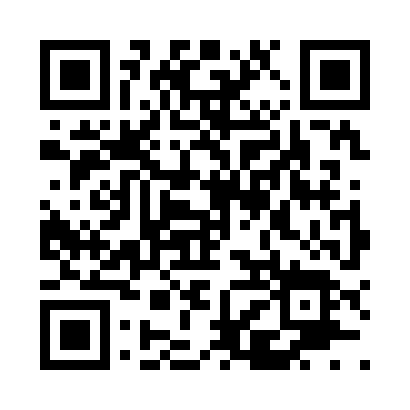 Prayer times for Audra, West Virginia, USAWed 1 May 2024 - Fri 31 May 2024High Latitude Method: Angle Based RulePrayer Calculation Method: Islamic Society of North AmericaAsar Calculation Method: ShafiPrayer times provided by https://www.salahtimes.comDateDayFajrSunriseDhuhrAsrMaghribIsha1Wed4:596:211:175:078:149:362Thu4:586:201:175:078:159:383Fri4:566:191:175:078:169:394Sat4:556:181:175:078:179:405Sun4:536:171:175:088:189:416Mon4:526:161:175:088:189:437Tue4:506:151:175:088:199:448Wed4:496:141:175:088:209:459Thu4:486:131:175:098:219:4710Fri4:466:121:175:098:229:4811Sat4:456:111:175:098:239:4912Sun4:446:101:175:098:249:5013Mon4:426:091:175:098:259:5214Tue4:416:081:175:108:269:5315Wed4:406:071:175:108:279:5416Thu4:396:061:175:108:289:5517Fri4:376:051:175:108:299:5718Sat4:366:041:175:118:309:5819Sun4:356:041:175:118:309:5920Mon4:346:031:175:118:3110:0021Tue4:336:021:175:118:3210:0122Wed4:326:011:175:128:3310:0323Thu4:316:011:175:128:3410:0424Fri4:306:001:175:128:3510:0525Sat4:296:001:175:128:3510:0626Sun4:285:591:175:138:3610:0727Mon4:275:581:185:138:3710:0828Tue4:275:581:185:138:3810:0929Wed4:265:571:185:138:3810:1030Thu4:255:571:185:148:3910:1131Fri4:245:571:185:148:4010:12